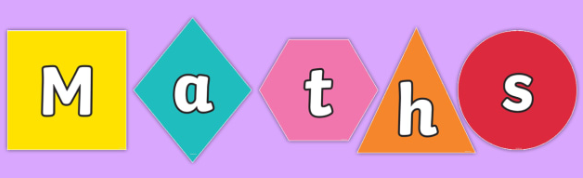 Homework: Hand out date: Friday 18th September  Due in date: Friday 25th September Task One: Arithmetic Task LO -  partition 3 digit numbersThink of a 3-digit number. Partition the number and mentally say the addition number sentence. Repeat. For example:167 = 100 + 60 + 7 672 = 600 + 70 + 2 Task Two: complete the worksheet provided and bring back to school ready to go through and mark in class on a Friday.  LO – count vertices (vertex) of 2d shapes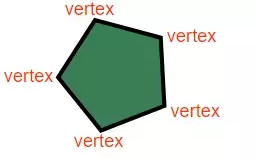 Video link – https://vimeo.com/428007654Please note the video is the same as last week however todays focus is vertices (vertex). 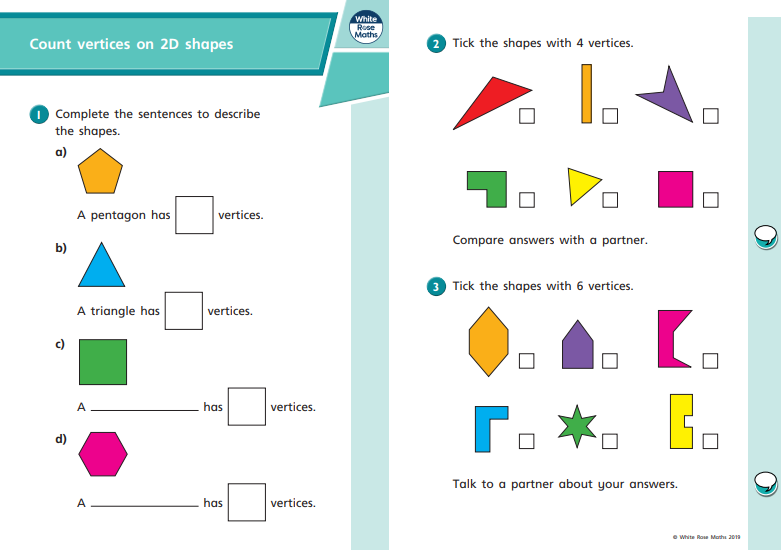 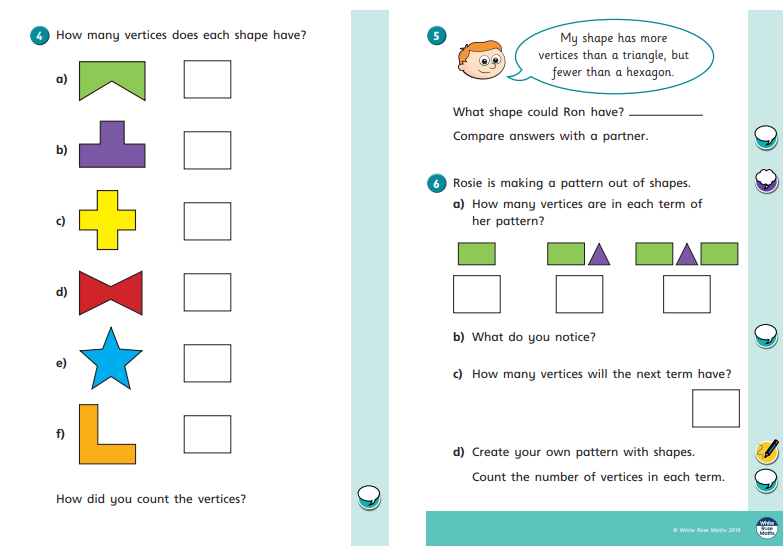 